                           ПОЛОЖЕНИЕ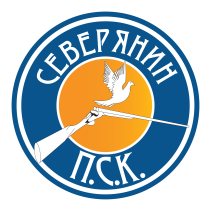 о проведении соревнования«Встречаем весну»
 Специальная охотничья программа (100 мишеней)Дата: 01 марта 2020 г.Место проведения: ПСК «Северянин», Колпино, Вознесенское шоссеРегистрация: 08:30-09:40Начало стрельбы: 10:00Организаторы соревнования:Петербургский стрелковый клуб  «Северянин»;Непосредственное проведение соревнований возлагается на судейскую коллегию;Всего судей – 6 человек.Требования к участникам соревнований и условия их допуска: Для создания равных условий при проведении соревнований стрелки делятся на категории:«Спортсмены-охотники» (МС,КМС,1 разряд);«Опытные охотники» (2-3 разряды); «Начинающие охотники (все остальные); «Ветераны-охотники ; «Охотницы».4. Заявка на участие. Для допуска к участию в соревнованиях каждый стрелок должен представить в мандатную комиссию: Заявку на участие;Ознакомиться с правилами техники безопасности и использования оружия и патронов на стрелковом комплексе и расписаться в соответствующем журнале;Разрешение ОВД на право хранения и ношения оружия и патронов к нему.Соревнования открытые, участвуют все желающие. Приглашайте друзей и товарищей по охоте и стрелковому спорту. Сумма стартового взноса устанавливается в размере: 2000 рублей Ветераны-охотники, Охотницы – 1500 рублей.  Программа соревнований.*Специальная охотничья программа 100 мишеней. Стрельба будет производиться на 4 стрелковых площадках. 1 площадка "Гуси-лебеди" - 25 мишеней (одиночная мишень + 2 дублета на каждом стрелковом месте). Программа полетов будет указана на каждом стрелковом месте.1 площадка "Неизвестный вылет" - 25 мишеней  (одиночная мишень + 2 дублета на каждом стрелковом месте) Программа вылета мишеней на этих площадках будет не известна стрелку. Но каждый участник отстреляет одинаковый набор мишеней с каждого номера на этих площадках. Все будут в равных условиях.1 площадка "Парный вылет" - 25 мишеней ( одиночная мишень + 2 синхронных дублета с каждого номера). Программа полетов будет указана на каждом стрелковом месте.1 площадка «Бекасы» - 25 мишеней ( одиночная мишень + 2 дублета на каждом  номере. Вторая мишень в каждом дублете вылетает с одной машинки «Американки» , но траектория полета не фиксированная, а все время разная по углу горизонта и вертикали). Программа полетов будет указана на каждом стрелковом месте.  *Возможна корректировка программы.   Определение победителей. В каждой категории три лучших участника определяются по наибольшему количеству пораженных мишеней. При равенстве результатов - перестрелка дублетов до промаха.    Награждение победителей. Победители награждаются медалями и ценными призами от  ПСК «Северянин».   Проведение лотереи. По окончании соревнований среди участников будет проведена лотерея! Призы разыгрываются только среди участников соревнований, которые лично будут присутствовать на розыгрыше. Уехавшие раньше – пролетают.    Кубок 100 из 100.Стрелок, показавший максимальный результат 100 пораженных мишеней из 100 будет награжден специальным переходящим кубком (стрелку будет вручена уменьшенная копия кубка) .Так же стрелок, показавший максимальный результат (100 пораженных мишеней из 100) получит от ПСК «Северянин» денежный приз в размере - 50.000 рублей!!!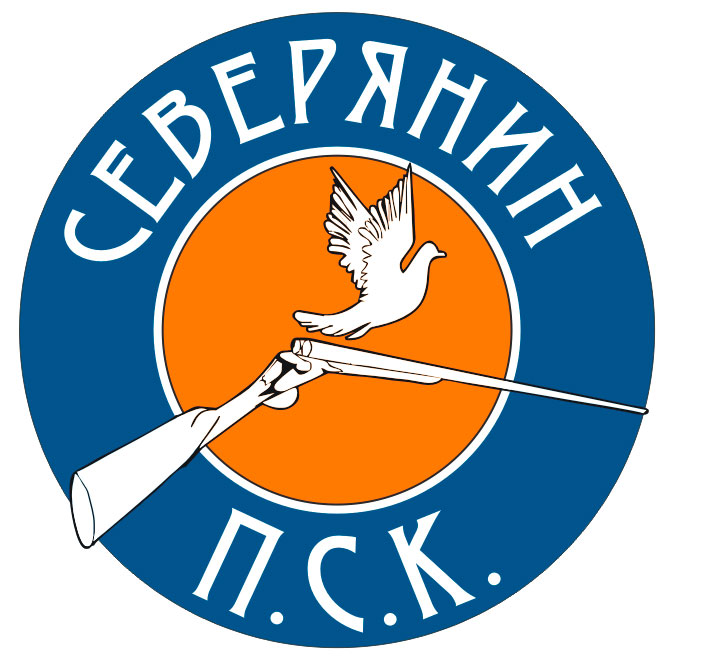 